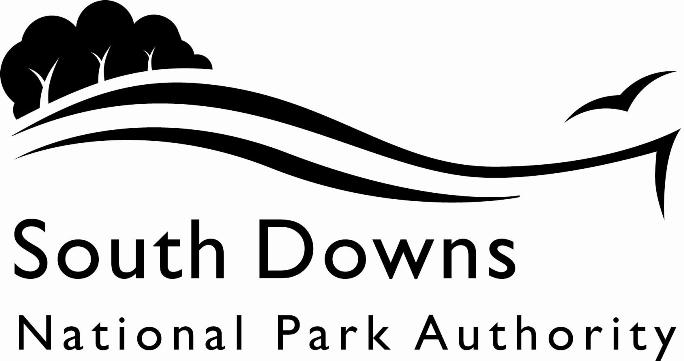 Town and Country Planning Acts 1990Planning (Listed Building and Conservation Area) Act 1990LIST OF NEW PLANNING AND OTHER APPLICATIONS, RECEIVED AND VALIDWEEKLY LIST AS AT 14 June 2022The following is a list of applications which have been received and made valid in the week shown above for the recovered areas within the South Downs National Park (Adur District Council, Arun District Council, Brighton & Hove Council, Wealden District Council, Worthing Borough Council and county applications for East Sussex, Hampshire and West Sussex County Councils), and for all “Called In” applications for the remainder of the National Park area. These will be determined by the South Downs National Park Authority.IMPORTANT NOTE:The South Downs National Park Authority has adopted the Community Infrastructure Levy Charging Schedule, which will take effect from 01 April 2017.  Applications determined after 01 April will be subject to the rates set out in the Charging Schedule (https://www.southdowns.gov.uk/planning/planning-policy/community-infrastructure-levy/).  If you have any questions, please contact CIL@southdowns.gov.uk or tel: 01730 814810.  Want to know what’s happening in the South Downs National Park? 
Sign up to our monthly newsletter to get the latest news and views delivered to your inboxwww.southdowns.gov.uk/join-the-newsletterApplicant:		Mr & Mrs Jay & Helen OsgerbyProposal:	Amendments to planning approval SDNP/20/00276/FUL (change of use from agricultural to residential), to reconfigure east elevation to relocate the main entrance, reflecting the updated internal layout, removal of timber louvres to east elevation, revised positioning of openings to the south elevation, addition of flat rooflight to stable block, addition of garden store/bicycle shed adjacent to northern terrace/parking space, revisions to landscaping proposalsLocation:	Haven Barn, Monks Walk, North Lane, Buriton, Petersfield, Hampshire, GU31 5RTGrid Ref:	474046 120002Applicant:		Mr & Mrs Jay & Helen OsgerbyProposal:	Amendments to listed building consent SDNP/20/00277/LIS (change of use from agricultural to residential), to reconfigure east elevation to relocate the main entrance, reflecting the updated internal layout, removal of timber louvres to east elevation, revised positioning of openings to the south elevation, addition of flat rooflight to stable block, addition of garden store/bicycle shed adjacent to northern terrace/parking space, revisions to landscaping proposalsLocation:	Haven Barn, Monks Walk, North Lane, Buriton, Petersfield, Hampshire, GU31 5RTGrid Ref:	474046 120002Applicant:		Mr Paul KleinProposal:	External alterations, including replacement of windows and doors, insertion of rooflights in pitched and flat roofs, recovering of flat roof in different material, removal and bricking up door and window openings, and the replacement of signage. Partial change of use from Cafe (use class E(b)) to a shop (use class E(a)), and Bed and from Breakfast accommodation with owner living accommodation (use classes C1 and C3) to a single dwellinghouse (use class C3).Location:	8 Chestnut Cottages , High Street, Alfriston, East Sussex, BN26 5TBGrid Ref:	552039 103006Applicant:		Mr David AukettProposal:	T1 - Fell Silver Birch to ground levelT2 - Reduce horse chestnut by 2.5/3.5 metres.Location:	The Rose Cottage, The Village, Alciston, Polegate, East Sussex, BN26 6UWGrid Ref:	550695 105769Applicant:		Environment AgencyProposal:	Environmental Permint Consultation - EPR/YB3495RYLocation:	Byworth Rough, Byworth Road, Byworth, Petworth, West Sussex, GU28 0HRGrid Ref:	498863 119997Applicant:		Mr Harry YatesProposal:	Rear ground floor extensionLocation:	8 The Quadrangle, Findon, West Sussex, BN14 0RBGrid Ref:	512408 107883Applicant:		Richard MartinProposal:	Removal of dead branches from 15 ash trees overhanging bridleway, in area W3 of plan, and removal of branch from ash tree overhanging bridleway, in area W6 of planLocation:	Cloth Farm , Eastbourne Lane, Jevington, East Sussex, BN26 5QLGrid Ref:	556385 101283Applicant:		Rathfinny Wine EstateProposal:	Installation of solar PV panels on the south facing roofs of the cellar building and bottling buildingLocation:	Rathfinny Farm , Whiteway, Alfriston, East Sussex, BN26 5TUGrid Ref:	550801 101904Applicant:		Environment AgencyProposal:	Environmental Permit Application - EPR/YB3193DYLocation:	Hinton Marsh House, Alresford Road, Cheriton, Alresford, Hampshire, SO24 0QBGrid Ref:	458891 127899Applicant:		Ms Jayne WalkerProposal:	Conversion of a redundant residential outbuilding to a single holiday let unit and erection of a residential C3 outbuilding to serve as storage and car parking provision for the existing dwellingLocation:	Mill Farm , Mill Road, Slindon, West Sussex, BN18 0LYGrid Ref:	496987 107326Applicant:		Ms Jayne WalkerProposal:	Conversion of a redundant residential outbuilding to a single holiday let unit and erection of a residential C3 outbuilding to serve as storage and car parking provision for the existing dwellingLocation:	Mill Farm , Mill Road, Slindon, West Sussex, BN18 0LYGrid Ref:	496987 107326Applicant:		Mr V AnichebeProposal:	Temporary change of use from car showroom (sui generis) to medical centre (Class E(e)) for a period of up to 3 yearsLocation:	Caffyns , Brooks Road, Lewes, East Sussex, BN7 2DNGrid Ref:	542100 110463Applicant:		Greta OllerearnshawProposal:	T1. Golden Cypress - Fell.Location:	Flints , The Street, Burpham, West Sussex, BN18 9RJGrid Ref:	504148 108932Applicant:		Mr James ClarryProposal:	Erection of an agricultural feed and machinery storeLocation:	Land to The rear of, 19 Beacon Hurst, Hassocks, West Sussex, Grid Ref:	531530 115125Applicant:		Mr LeProposal:	Replacement dwellingLocation:	Le Manor , Horsham Road, Findon, West Sussex, BN14 0RHGrid Ref:	511975 110004Applicant:		Kirk and CoppProposal:	Rear 2 storey extension and related works. Re-submission (previous consent granted under SDNP/22/00104/HOUS) with previously granted first floor extension enlarged and related minor changes to suit.Location:	Keepers Cottage , Horsham Road, Findon, BN14 0RQGrid Ref:	511450 109995Town and Country Planning Acts 1990Planning (Listed Building and Conservation Area) Act 1990LIST OF NEW PLANNING AND OTHER APPLICATIONS, RECEIVED AND VALIDWEEKLY LIST AS AT 14 June 2022The following is a list of applications which have been received and made valid in the week shown above. These will be determined, under an agency agreement, by Chichester District Council, unless the application is ‘called in’ by the South Downs National Park Authority for determination. Further details regarding the agency agreement can be found on the SDNPA website at www.southdowns.gov.uk.If you require any further information please contact Chichester District Council who will be dealing with the application.IMPORTANT NOTE:The South Downs National Park Authority has adopted the Community Infrastructure Levy Charging Schedule, which will take effect from 01 April 2017.  Applications determined after 01 April will be subject to the rates set out in the Charging Schedule (https://www.southdowns.gov.uk/planning/planning-policy/community-infrastructure-levy/).  If you have any questions, please contact CIL@southdowns.gov.uk or tel: 01730 814810.  Want to know what’s happening in the South Downs National Park? 
Sign up to our monthly newsletter to get the latest news and views delivered to your inboxwww.southdowns.gov.uk/join-the-newsletterApplicant:		Lydia WebbProposal:	Demolition of existing brick stables and replaced with new timber stables.Location:	Land On The East Side of, The Street, Stedham, West Sussex, Grid Ref:	486000 122000Applicant:		Mr Charles Niel DaubenyProposal:	Replacement of 2 no. windows on front elevation.Location:	Ewers , 1 Church Lane, Lodsworth, West Sussex, GU28 9DDGrid Ref:	492959 122846Applicant:		Mr Chris DaykinProposal:	Enhancement of the site's biodiversity and ecological connectivity involving the removal of the online pond, reconnecting West Burton stream up and downstream of the dam, and restoring a biodiverse chalk stream with a low-lying wet mini-floodplain in place of the old pond, addressing downstream erosion of the public footpath by moving the course of the stream away from the edge of the path, allowing for wider path surface and a more resilient, well vegetated and biodiverse stream bank.Location:	West Burton Stream and Pill Pond, West Burton Road, West Burton, West Sussex, Grid Ref:	499497 113992Applicant:		Ms Carol HewittProposal:	Fell 29 no. Laurel trees (quoted as 1-29) within Area, A1 subject to LD/02/00610/TPO.Overall area: To remove all rhododendron and laurel in area excluding area marked in thick red mark on map. Reason for works is to clear area to allow space to plant hardwood tree species.Location:	Land North of North Court, Lodsworth House, Gills Lane, Lodsworth, Petworth, West Sussex, GU28 9BYGrid Ref:	492629 122968Applicant:		Mr CampingProposal:	Change use of conference and training centre (C2 Use Class) to conference and training centre (C2 Use Class), hotel (C1 Use Class), events venue (Sui Generis Use Class) and heritage information area (F1(c) Use Class) with public access (number of days tbc), associated works and formation of new vehicular access and driveway (alternative proposal application SDNP/21/05949/FUL)Location:	Dunford House , Dunford Hollow, West Lavington, GU29 0AFGrid Ref:	488917 119300IMPORTANT NOTE: This application is liable for Community Infrastructure Levy and associated details will require to be recorded on the Local Land Charges Register. If you require any additional information regarding this, please contact CIL@southdowns.gov.uk or tel: 01730 814810.Applicant:		Tamara GoldsteinProposal:	Demolition of existing garage and extension, and creation of new garage/utility/guest and gym accommodation (following on from approved application SDNP/21/05448/HOUS)Location:	Carlton Miniott , Durford Wood, Rogate, GU31 5ANGrid Ref:	478377 125572Applicant:		Mr Anthony WickinsProposal:	Extension to existing garage to form two storey residential annexe.Location:	Valdoe House , Pook Lane, Lavant, West Sussex, PO18 0AWGrid Ref:	487121 108832IMPORTANT NOTE: This application is liable for Community Infrastructure Levy and associated details will require to be recorded on the Local Land Charges Register. If you require any additional information regarding this, please contact CIL@southdowns.gov.uk or tel: 01730 814810.Applicant:		Sharon JonesProposal:	First floor rear extension.Location:	Firs Cottage , Nyewood Road, Nyewood, South Harting, West Sussex, GU31 5JAGrid Ref:	480309 121781Applicant:		Mr Jonathan RodwellProposal:	Notification of intention to fell 2 no. Lawson Cypress trees.Location:	Little Meadow, The Street, Bury, Pulborough, West Sussex, RH20 1PAGrid Ref:	501239 113502Applicant:		Mr & Mrs GilesProposal:	Erection of detached building to provide garden room.Location:	15 Verdley Place, Fernhurst, West Sussex, GU27 3ERGrid Ref:	490431 127362Applicant:		Mr Bob MousleyProposal:	Alterations to permission SDNP/20/01610/HOUS and proposed first floor extension to the dwelling.Location:	Cedar Field , Five Acres Close, Funtington, West Sussex, PO18 9LXGrid Ref:	480150 108490Applicant:		Mrs Anne MaddockProposal:	Notification of intention to reduce height by 2.5m and spread by 1.5m on 1 no. Apple tree (T1). Reduce southern crown by 1m and north/east and west sectors by 0.3m on 1 no. Weeping Pear (Pyrus Pendula) tree (T2). Location:	Tudhope , 4 Weston Lane, Funtington, West Sussex, PO18 9LTGrid Ref:	479975 108410Applicant:		Mr Christopher VilliersProposal:	Replacement of conservatory with single storey extension on west elevation and alterations to fenestration on north elevation.Location:	Brickiln Pond House , Broad Walk, Westbourne, West Sussex, PO10 8RYGrid Ref:	475679 109280Applicant:		Mr Barry FlannaghanProposal:	Resurface driveway.Location:	Burton Mill , Burton Park Road, Barlavington, West Sussex, GU28 0JRGrid Ref:	497910 118026Applicant:		Mr Charles ReedProposal:	Garage loft conversion and alterations to form home office. Garage parking bay conversion to form home gym.Location:	Firgrove , Coxland Lane, Tillington, West Sussex, GU28 0RBGrid Ref:	496188 121588Applicant:		Mr and Mrs SellersProposal:	Replacement green house.Location:	Copyhold , Copyhold Lane, Fernhurst, West Sussex, GU27 3DZGrid Ref:	490204 129562Applicant:		Mr M LakinProposal:	Replacement agricultural storage building.Location:	Sams Farm, Iping Lane, Iping, Midhurst, West Sussex, GU29 0PFGrid Ref:	485147 123556Applicant:		Mr John SimmonsProposal:	Demolish existing garden shed and summerhouse and replace with new garden timber summerhouse.Location:	Culvercroft , Pound Street, Petworth, West Sussex, GU28 0DXGrid Ref:	497555 121605Applicant:		Mr John SimmonsProposal:	Demolish existing garden shed and summerhouse and  replace with new garden timber summerhouse.Location:	Culvercroft , Pound Street, Petworth, West Sussex, GU28 0DXGrid Ref:	497555 121605Applicant:		Vishwas KolurProposal:	Proposed pole installation.Location:	Land at 18 Haresfoot Close, Funtington, Chichester, West Sussex, PO18 9LPGrid Ref:	479867 108502Town and Country Planning Acts 1990Planning (Listed Building and Conservation Area) Act 1990LIST OF NEW PLANNING AND OTHER APPLICATIONS, RECEIVED AND VALIDWEEKLY LIST AS AT 14 June 2022The following is a list of applications which have been received and made valid in the week shown above. These will be determined, under an agency agreement, by East Hants District Council, unless the application is ‘called in’ by the South Downs National Park Authority for determination. Further details regarding the agency agreement can be found on the SDNPA website at www.southdowns.gov.uk.If you require any further information please contact East Hants District Council who will be dealing with the application.IMPORTANT NOTE:The South Downs National Park Authority has adopted the Community Infrastructure Levy Charging Schedule, which will take effect from 01 April 2017.  Applications determined after 01 April will be subject to the rates set out in the Charging Schedule (https://www.southdowns.gov.uk/planning/planning-policy/community-infrastructure-levy/).  If you have any questions, please contact CIL@southdowns.gov.uk or tel: 01730 814810.  Want to know what’s happening in the South Downs National Park? 
Sign up to our monthly newsletter to get the latest news and views delivered to your inboxwww.southdowns.gov.uk/join-the-newsletterApplicant:		Mr and Mrs BuckhamProposal:	Lawful development certificate proposed - single storey extension on the north elevationLocation:	The Hopkiln , Weston Lane, Weston, Petersfield, Hampshire, GU32 3NPGrid Ref:	472558 121964Applicant:		Ms Carter WhitearProposal:	Proposed single storey extensions to side and rear with front porchLocation:	26 Bakers Field, Greatham, Liss, Hampshire, GU33 6EXGrid Ref:	477746 130831Applicant:		Mr Barry WrightProposal:	Five dwellings and creation of new access following demolition of existing dwelling.Location:	Oakfield , Love Lane, Petersfield, Hampshire, GU31 4BWGrid Ref:	475152 123611IMPORTANT NOTE: This application is liable for Community Infrastructure Levy and associated details will require to be recorded on the Local Land Charges Register. If you require any additional information regarding this, please contact CIL@southdowns.gov.uk or tel: 01730 814810.Applicant:		Mr Craig HardmanProposal:	Hawthorn - Remove.Location:	6 Dalley Way, Liss, Hampshire, GU33 7HDGrid Ref:	477827 127596Applicant:		Mr & Mrs RaithathaProposal:	Part retrospective application for new mono pitched porch roof to stable door on south elevation, replacement of wooden windows with sliding aluminium windows and doors, installation of Conservations roof lights and areas of weatherboard cladding, re roofing of roof with new plain clay tiles.Location:	Lower Mill Barn , Clanfield Road, East Meon, Petersfield, Hampshire, GU32 1EZGrid Ref:	468463 120883Applicant:		Mr & Mrs RaithathaProposal:	Listed building consent - new mono pitched porch to stable door on south elevation, replacement wooden windows with sliding aluminium windows and doors, installation of Conservation roof lights and areas of weatherboard cladding, re roofing of roof with new plain clay tiles and interior alterations.Location:	Lower Mill Barn , Clanfield Road, East Meon, Petersfield, Hampshire, GU32 1EZGrid Ref:	468463 120883Applicant:		Mr Rob LuffProposal:	Conversion of an outbuilding into an annex.Location:	Homelands Farm , Barrowhill Farm Lane, Ramsdean, Petersfield, GU32 1RPGrid Ref:	470545 122369Applicant:		Mr Rob LuffProposal:	Listed building consent - Conversion of an out building into an annex.We would like to convert an outbuilding into a 4 bedroom annex to the house. Whilst the barn itself is not listed, it is within the curtilage of Homelands Farmhouse which is grade II listed.There will be a change in the roof to be open gable at the end towards the East, away from the road, and a chimney will be added. Apart from the for mentioned, the exterior of the barn will remain the same. The roof will be retiled and the windows and doors will be replaced like for like.Location:	Homelands Farm , Barrowhill Farm Lane, Ramsdean, Petersfield, GU32 1RPGrid Ref:	470545 122369Applicant:		Thomas W / Denise Hope / A Hamilton CousinsProposal:	Two storey extension to side and single-storey extension to rear.Location:	2 Binden Cottages , Nursted Lane, Buriton, Petersfield, GU31 5RRGrid Ref:	474908 120863Applicant:		Mr AshdownProposal:	Convert carport to garageLocation:	Seton House , Hill Brow Road, Liss, Hampshire, GU33 7LEGrid Ref:	477887 127442Applicant:		Mr & Mrs Jamie DanielProposal:	Single storey side extensionLocation:	93 Forest Road, Liss, Hampshire, GU33 7BPGrid Ref:	478119 128875Applicant:		Mr D HaslamProposal:	G2 - Group 2 - 2 x Norway Maple and 2 x Sycamore - Fell all trees and clear all Ivy from building - Multiple trees growing closely to out buildings and in places leaning on it. T1 Common Ash - Unable to fully survey due to excessive vegetation around stem to 6 metres, but vitality good. T2  Sycamore - Clear Ivy to 2 metres to access main stem and unions. T3 Common Ash - Large extending branch growing over car park. Prune branch back o point of origin. T4 Common Ash - Reduce to 5 -6 metres habitat  monolith. T5 Common Ash - Reduce to 4 metre habitat pole.  Group 1 - Common Ash 6 stools, fell to ground. T6 Common Ash - Fell, to 3 metre monolith.Location:	The Red Lion , South Lane, Chalton, Waterlooville, Hampshire, PO8 0BGGrid Ref:	473135 116000Town and Country Planning Acts 1990Planning (Listed Building and Conservation Area) Act 1990LIST OF NEW PLANNING AND OTHER APPLICATIONS, RECEIVED AND VALIDWEEKLY LIST AS AT 14 June 2022The following is a list of applications which have been received and made valid in the week shown above. These will be determined, under an agency agreement, by Horsham District Council, unless the application is ‘called in’ by the South Downs National Park Authority for determination. Further details regarding the agency agreement can be found on the SDNPA website at www.southdowns.gov.uk.If you require any further information please contact Horsham District Council who will be dealing with the application.IMPORTANT NOTE:The South Downs National Park Authority has adopted the Community Infrastructure Levy Charging Schedule, which will take effect from 01 April 2017.  Applications determined after 01 April will be subject to the rates set out in the Charging Schedule (https://www.southdowns.gov.uk/planning/planning-policy/community-infrastructure-levy/).  If you have any questions, please contact CIL@southdowns.gov.uk or tel: 01730 814810.  Want to know what’s happening in the South Downs National Park? 
Sign up to our monthly newsletter to get the latest news and views delivered to your inboxwww.southdowns.gov.uk/join-the-newsletterApplicant:		Mr & Mrs GarrityProposal:	Erection of a garage and garden store (Householder Application).Location:	Wildbrooks , East Street, Amberley, West Sussex, BN18 9NNGrid Ref:	503321 113289Applicant:		Mr & Mrs GarrityProposal:	Erection of a garage and garden store (Listed Building Consent).Location:	Wildbrooks , East Street, Amberley, West Sussex, BN18 9NNGrid Ref:	503321 113289Applicant:		Mr and Mrs Gerald WilliamsProposal:	Construction of a front porch.Location:	Little Friars , Greyfriars Lane, Storrington, West Sussex, RH20 4HEGrid Ref:	508620 113180Applicant:		Mr Dominic SkinnerProposal:	Erection of a single storey extension, bay window, new and altered windows and associated internal alterations (Householder Application)Location:	Weppons Farm , Chanctonbury Ring Road, Wiston, West Sussex, BN44 3DNGrid Ref:	514318 112839Applicant:		Mr Dominic SkinnerProposal:	Erection of a single storey extension, bay window, new and altered windows and associated internal alterations (Listed Building Consent)Location:	Weppons Farm , Chanctonbury Ring Road, Wiston, West Sussex, BN44 3DNGrid Ref:	514318 112839Applicant:		Mr H MerisonProposal:	Demolition of existing summer house and erection of new summer house garden office building.Location:	Yew Tree Cottage , London Road, Hardham, West Sussex, RH20 1LBGrid Ref:	503926 117592Applicant:		Mr and Mrs Edward HallProposal:	Erection of a single storey side and rear extension and internal alterationsLocation:	Bury Gate House, Bury Gate, Bury, Pulborough, West Sussex, RH20 1HAGrid Ref:	500689 116025Town and Country Planning Acts 1990Planning (Listed Building and Conservation Area) Act 1990LIST OF NEW PLANNING AND OTHER APPLICATIONS, RECEIVED AND VALIDWEEKLY LIST AS AT 14 June 2022The following is a list of applications which have been received and made valid in the week shown above. These will be determined, under an agency agreement, by Lewes District Council, unless the application is ‘called in’ by the South Downs National Park Authority for determination. Further details regarding the agency agreement can be found on the SDNPA website at www.southdowns.gov.uk.If you require any further information please contact Lewes District Council who will be dealing with the application.IMPORTANT NOTE:The South Downs National Park Authority has adopted the Community Infrastructure Levy Charging Schedule, which will take effect from 01 April 2017.  Applications determined after 01 April will be subject to the rates set out in the Charging Schedule (https://www.southdowns.gov.uk/planning/planning-policy/community-infrastructure-levy/).  If you have any questions, please contact CIL@southdowns.gov.uk or tel: 01730 814810.  Want to know what’s happening in the South Downs National Park? 
Sign up to our monthly newsletter to get the latest news and views delivered to your inboxwww.southdowns.gov.uk/join-the-newsletterApplicant:		Mr D BattcockProposal:	Replacement of existing single and double glazed windows with double glazed timber casement windows and alterations to front porchLocation:	Norton House, Norton Road, Norton, Seaford, East Sussex, BN25 2UPGrid Ref:	547090 101847Applicant:		Mrs Susie MacMillenProposal:	Proposed pole barn to replace temporary marqueeLocation:	Fourfields Farm, Dumbrells Court Road, Ditchling, Hassocks, East Sussex, BN6 8GTGrid Ref:	533081 115866Applicant:		Mr G NickallsProposal:	Single storey rear extensionLocation:	3 20 Smiths Yard , North End, Ditchling, East Sussex, BN6 8TFGrid Ref:	532628 115448Applicant:		Ms. G. CharlesProposal:	Installation of front and side rooflights and creation of rear dormerLocation:	49 South Way, Lewes, East Sussex, BN7 1LYGrid Ref:	540106 110311Applicant:		Mr & Mrs RowlandProposal:	Demolition of existing conservatory and replacement with single-storey rear extension and erection of porch to front elevationLocation:	36 East Way, Lewes, East Sussex, BN7 1NGGrid Ref:	539972 110667Applicant:		R ChallandsProposal:	Creation of west side dormer, infill porch extension, replacement of windows and doors, installation of rooflight to rear, installation of weatherboard cladding, insulation to ground floor and removal of chimneysLocation:	Downs Cottage , The Avenue, Kingston, East Sussex, BN7 3LLGrid Ref:	538896 108408Applicant:		C DishingtonProposal:	T1  &T2 - Yew - Reduce height by 1.5m and prune back from house by 1m T3 - Yew - Fell to ground levelLocation:	Little Ease , The Street, Rodmell, East Sussex, BN7 3HEGrid Ref:	541880 106126Applicant:		Mr J LinardProposal:	Removal and replacement of a single UPVC double glazed window to the rearLocation:	15 Gundreda Road, Lewes, East Sussex, BN7 1PTGrid Ref:	540683 110563Town and Country Planning Acts 1990Planning (Listed Building and Conservation Area) Act 1990LIST OF NEW PLANNING AND OTHER APPLICATIONS, RECEIVED AND VALIDWEEKLY LIST AS AT 14 June 2022The following is a list of applications which have been received and made valid in the week shown above. These will be determined, under an agency agreement, by Winchester District Council, unless the application is ‘called in’ by the South Downs National Park Authority for determination. Further details regarding the agency agreement can be found on the SDNPA website at www.southdowns.gov.uk.If you require any further information please contact Winchester District Council who will be dealing with the application.IMPORTANT NOTE:The South Downs National Park Authority has adopted the Community Infrastructure Levy Charging Schedule, which will take effect from 01 April 2017.  Applications determined after 01 April will be subject to the rates set out in the Charging Schedule (https://www.southdowns.gov.uk/planning/planning-policy/community-infrastructure-levy/).  If you have any questions, please contact CIL@southdowns.gov.uk or tel: 01730 814810.  Want to know what’s happening in the South Downs National Park? 
Sign up to our monthly newsletter to get the latest news and views delivered to your inboxwww.southdowns.gov.uk/join-the-newsletterApplicant:		Mr & Mrs C GeavesProposal:	Demolition of the existing single-storey rear extensions and their replacement with a part two-storey and part single-storey rear extensions together with associated internal and external alterations to the floor plans and elevations.Location:	Westbury Manor , East End, West Meon, Hampshire, GU32 1NDGrid Ref:	465189 124041Applicant:		Tiernan WalshProposal:	Installation of electronic communication apparatus.Location:	Telecom Mast Site, Water Treatment Works, Morestead Road, Winchester, Hampshire, SO23 9NPGrid Ref:	448839 127932Applicant:		Jane FosterProposal:	Installation of 10 solar roof panelsLocation:	Belmore Cottage, Belmore Lane, Upham, Southampton, Hampshire, SO32 1NQGrid Ref:	455264 122590Applicant:		Mr and Mrs Paul and Jackie FosterProposal:	Existing high level conservatory - Timber frame structure to be replaced with Green Oak. Mono-pitch polycarbonate roof to be replaced with flat Sedum roof.Location:	The Cottage , Speltham Hill, Hambledon, Hampshire, PO7 4RUGrid Ref:	464756 114873Applicant:		Mr Jeremy PrideProposal:	Two storey side/rear extension, single storey rear extension and detached single storey garage.Location:	3 Floud Cottages, Church Lane, West Meon, Petersfield, Hampshire, GU32 1JDGrid Ref:	463843 124222SDNPA (Called In Applications)SDNPA (Called In Applications)SDNPA (Called In Applications)SDNPA (Called In Applications)Team: SDNPA Western Area TeamTeam: SDNPA Western Area TeamTeam: SDNPA Western Area TeamTeam: SDNPA Western Area TeamParish:Buriton Parish CouncilWard:Buriton & East Meon WardCase No:SDNP/22/02561/FULSDNP/22/02561/FULSDNP/22/02561/FULType:Full ApplicationFull ApplicationFull ApplicationDate Valid:27 May 2022Decision due:22 July 2022Case Officer:Nichola WindebankNichola WindebankNichola WindebankSDNPA (Called In Applications)SDNPA (Called In Applications)SDNPA (Called In Applications)SDNPA (Called In Applications)Team: SDNPA Western Area TeamTeam: SDNPA Western Area TeamTeam: SDNPA Western Area TeamTeam: SDNPA Western Area TeamParish:Buriton Parish CouncilWard:Buriton & East Meon WardCase No:SDNP/22/02562/LISSDNP/22/02562/LISSDNP/22/02562/LISType:Listed BuildingListed BuildingListed BuildingDate Valid:27 May 2022Decision due:22 July 2022Case Officer:Nichola WindebankNichola WindebankNichola WindebankSDNPA (Wealden District area)SDNPA (Wealden District area)SDNPA (Wealden District area)SDNPA (Wealden District area)Team: SDNPA Eastern Area TeamTeam: SDNPA Eastern Area TeamTeam: SDNPA Eastern Area TeamTeam: SDNPA Eastern Area TeamParish:Alfriston Parish CouncilWard:Alfriston WardCase No:SDNP/22/01528/FULSDNP/22/01528/FULSDNP/22/01528/FULType:Full ApplicationFull ApplicationFull ApplicationDate Valid:30 May 2022Decision due:25 July 2022Case Officer:Adam DuncombeAdam DuncombeAdam DuncombeSDNPA (Wealden District area)SDNPA (Wealden District area)SDNPA (Wealden District area)SDNPA (Wealden District area)Team: SDNPA Eastern Area TeamTeam: SDNPA Eastern Area TeamTeam: SDNPA Eastern Area TeamTeam: SDNPA Eastern Area TeamParish:Alciston Parish MeetingWard:Alfriston WardCase No:SDNP/22/02720/TCASDNP/22/02720/TCASDNP/22/02720/TCAType:Tree in a Conservation AreaTree in a Conservation AreaTree in a Conservation AreaDate Valid:30 May 2022Decision due:11 July 2022Case Officer:Samuel BethwaiteSamuel BethwaiteSamuel BethwaiteSDNPA (Called In Applications)SDNPA (Called In Applications)SDNPA (Called In Applications)SDNPA (Called In Applications)Team: SDNPA Western Area TeamTeam: SDNPA Western Area TeamTeam: SDNPA Western Area TeamTeam: SDNPA Western Area TeamParish:Petworth Town CouncilWard:Petworth Ward CHCase No:SDNP/22/02812/CEPSDNP/22/02812/CEPSDNP/22/02812/CEPType:EA Consultation on Environmental PermitEA Consultation on Environmental PermitEA Consultation on Environmental PermitDate Valid:30 May 2022Decision due:27 June 2022Case Officer:Jeremy BurgessJeremy BurgessJeremy BurgessSDNPA (Arun District area)SDNPA (Arun District area)SDNPA (Arun District area)SDNPA (Arun District area)Team: SDNPA Western Area TeamTeam: SDNPA Western Area TeamTeam: SDNPA Western Area TeamTeam: SDNPA Western Area TeamParish:Findon Parish CouncilWard:Findon WardCase No:SDNP/22/02658/HOUSSDNP/22/02658/HOUSSDNP/22/02658/HOUSType:HouseholderHouseholderHouseholderDate Valid:6 June 2022Decision due:1 August 2022Case Officer:Karen WoodenKaren WoodenKaren WoodenSDNPA (Wealden District area)SDNPA (Wealden District area)SDNPA (Wealden District area)SDNPA (Wealden District area)Team: SDNPA Eastern Area TeamTeam: SDNPA Eastern Area TeamTeam: SDNPA Eastern Area TeamTeam: SDNPA Eastern Area TeamParish:Willingdon and Jevington Parish CouncilWard:Willingdon WardCase No:SDNP/22/02673/TPOSDNP/22/02673/TPOSDNP/22/02673/TPOType:Tree Preservation OrderTree Preservation OrderTree Preservation OrderDate Valid:6 June 2022Decision due:1 August 2022Case Officer:Samuel BethwaiteSamuel BethwaiteSamuel BethwaiteSDNPA (Wealden District area)SDNPA (Wealden District area)SDNPA (Wealden District area)SDNPA (Wealden District area)Team: SDNPA Eastern Area TeamTeam: SDNPA Eastern Area TeamTeam: SDNPA Eastern Area TeamTeam: SDNPA Eastern Area TeamParish:Alfriston Parish CouncilWard:Alfriston WardCase No:SDNP/22/02597/FULSDNP/22/02597/FULSDNP/22/02597/FULType:Full ApplicationFull ApplicationFull ApplicationDate Valid:7 June 2022Decision due:2 August 2022Case Officer:Stella NewStella NewStella NewSDNPA (Called In Applications)SDNPA (Called In Applications)SDNPA (Called In Applications)SDNPA (Called In Applications)Team: SDNPA Western Area TeamTeam: SDNPA Western Area TeamTeam: SDNPA Western Area TeamTeam: SDNPA Western Area TeamParish:Cheriton Parish CouncilWard:Upper Meon Valley WardCase No:SDNP/22/02813/CEPSDNP/22/02813/CEPSDNP/22/02813/CEPType:EA Consultation on Environmental PermitEA Consultation on Environmental PermitEA Consultation on Environmental PermitDate Valid:7 June 2022Decision due:5 July 2022Case Officer:Jeremy BurgessJeremy BurgessJeremy BurgessSDNPA (Arun District area)SDNPA (Arun District area)SDNPA (Arun District area)SDNPA (Arun District area)Team: SDNPA Western Area TeamTeam: SDNPA Western Area TeamTeam: SDNPA Western Area TeamTeam: SDNPA Western Area TeamParish:Slindon Parish CouncilWard:Walberton WardCase No:SDNP/22/02666/FULSDNP/22/02666/FULSDNP/22/02666/FULType:Full ApplicationFull ApplicationFull ApplicationDate Valid:8 June 2022Decision due:3 August 2022Case Officer:Karen WoodenKaren WoodenKaren WoodenSDNPA (Arun District area)SDNPA (Arun District area)SDNPA (Arun District area)SDNPA (Arun District area)Team: SDNPA Western Area TeamTeam: SDNPA Western Area TeamTeam: SDNPA Western Area TeamTeam: SDNPA Western Area TeamParish:Slindon Parish CouncilWard:Walberton WardCase No:SDNP/22/02667/LISSDNP/22/02667/LISSDNP/22/02667/LISType:Listed BuildingListed BuildingListed BuildingDate Valid:8 June 2022Decision due:3 August 2022Case Officer:Karen WoodenKaren WoodenKaren WoodenSDNPA (Called In Applications)SDNPA (Called In Applications)SDNPA (Called In Applications)SDNPA (Called In Applications)Team: SDNPA Eastern Area TeamTeam: SDNPA Eastern Area TeamTeam: SDNPA Eastern Area TeamTeam: SDNPA Eastern Area TeamParish:Lewes Town CouncilWard:Lewes Bridge WardCase No:SDNP/22/02704/FULSDNP/22/02704/FULSDNP/22/02704/FULType:Full ApplicationFull ApplicationFull ApplicationDate Valid:8 June 2022Decision due:3 August 2022Case Officer:Nat BeldersonNat BeldersonNat BeldersonSDNPA (Arun District area)SDNPA (Arun District area)SDNPA (Arun District area)SDNPA (Arun District area)Team: SDNPA Western Area TeamTeam: SDNPA Western Area TeamTeam: SDNPA Western Area TeamTeam: SDNPA Western Area TeamParish:Burpham Parish CouncilWard:Arundel WardCase No:SDNP/22/02742/TCASDNP/22/02742/TCASDNP/22/02742/TCAType:Tree in a Conservation AreaTree in a Conservation AreaTree in a Conservation AreaDate Valid:9 June 2022Decision due:21 July 2022Case Officer:Karen WoodenKaren WoodenKaren WoodenSDNPA (Mid Sussex District area)SDNPA (Mid Sussex District area)SDNPA (Mid Sussex District area)SDNPA (Mid Sussex District area)Team: SDNPA Eastern Area TeamTeam: SDNPA Eastern Area TeamTeam: SDNPA Eastern Area TeamTeam: SDNPA Eastern Area TeamParish:Hassocks Parish CouncilWard:Hassocks WardCase No:SDNP/22/02690/FULSDNP/22/02690/FULSDNP/22/02690/FULType:Full ApplicationFull ApplicationFull ApplicationDate Valid:10 June 2022Decision due:5 August 2022Case Officer:Samuel BethwaiteSamuel BethwaiteSamuel BethwaiteSDNPA (Arun District area)SDNPA (Arun District area)SDNPA (Arun District area)SDNPA (Arun District area)Team: SDNPA Western Area TeamTeam: SDNPA Western Area TeamTeam: SDNPA Western Area TeamTeam: SDNPA Western Area TeamParish:Findon Parish CouncilWard:Findon WardCase No:SDNP/22/02187/FULSDNP/22/02187/FULSDNP/22/02187/FULType:Full ApplicationFull ApplicationFull ApplicationDate Valid:13 June 2022Decision due:8 August 2022Case Officer:Karen WoodenKaren WoodenKaren WoodenSDNPA (Arun District area)SDNPA (Arun District area)SDNPA (Arun District area)SDNPA (Arun District area)Team: SDNPA Western Area TeamTeam: SDNPA Western Area TeamTeam: SDNPA Western Area TeamTeam: SDNPA Western Area TeamParish:Findon Parish CouncilWard:Findon WardCase No:SDNP/22/02685/HOUSSDNP/22/02685/HOUSSDNP/22/02685/HOUSType:HouseholderHouseholderHouseholderDate Valid:13 June 2022Decision due:8 August 2022Case Officer:Karen WoodenKaren WoodenKaren WoodenChichester District CouncilChichester District CouncilChichester District CouncilChichester District CouncilTeam: Chichester DC DM teamTeam: Chichester DC DM teamTeam: Chichester DC DM teamTeam: Chichester DC DM teamParish:Stedham With Iping Parish CouncilWard:Midhurst Ward CHCase No:SDNP/22/01652/FULSDNP/22/01652/FULSDNP/22/01652/FULType:Full ApplicationFull ApplicationFull ApplicationDate Valid:11 May 2022Decision due:6 July 2022Case Officer:Louise KentLouise KentLouise KentChichester District CouncilChichester District CouncilChichester District CouncilChichester District CouncilTeam: Chichester DC DM teamTeam: Chichester DC DM teamTeam: Chichester DC DM teamTeam: Chichester DC DM teamParish:Lodsworth Parish CouncilWard:Easebourne Ward CHCase No:SDNP/22/02161/LISSDNP/22/02161/LISSDNP/22/02161/LISType:Listed BuildingListed BuildingListed BuildingDate Valid:16 May 2022Decision due:11 July 2022Case Officer:Alex RansomAlex RansomAlex RansomChichester District CouncilChichester District CouncilChichester District CouncilChichester District CouncilTeam: Chichester DC DM teamTeam: Chichester DC DM teamTeam: Chichester DC DM teamTeam: Chichester DC DM teamParish:Bury Parish CouncilWard:Fittleworth Ward CHCase No:SDNP/22/02265/FULSDNP/22/02265/FULSDNP/22/02265/FULType:Full ApplicationFull ApplicationFull ApplicationDate Valid:17 May 2022Decision due:12 July 2022Case Officer:Lauren CrippsLauren CrippsLauren CrippsChichester District CouncilChichester District CouncilChichester District CouncilChichester District CouncilTeam: Chichester DC DM teamTeam: Chichester DC DM teamTeam: Chichester DC DM teamTeam: Chichester DC DM teamParish:Lodsworth Parish CouncilWard:Easebourne Ward CHCase No:SDNP/22/02126/TPOSDNP/22/02126/TPOSDNP/22/02126/TPOType:Tree Preservation OrderTree Preservation OrderTree Preservation OrderDate Valid:18 May 2022Decision due:13 July 2022Case Officer:Henry WhitbyHenry WhitbyHenry WhitbyChichester District CouncilChichester District CouncilChichester District CouncilChichester District CouncilTeam: Chichester DC DM teamTeam: Chichester DC DM teamTeam: Chichester DC DM teamTeam: Chichester DC DM teamParish:Heyshott Parish CouncilWard:Easebourne Ward CHCase No:SDNP/22/02151/FULSDNP/22/02151/FULSDNP/22/02151/FULType:Full ApplicationFull ApplicationFull ApplicationDate Valid:18 May 2022Decision due:17 August 2022Case Officer:Charlotte CranmerCharlotte CranmerCharlotte CranmerChichester District CouncilChichester District CouncilChichester District CouncilChichester District CouncilTeam: Chichester DC DM teamTeam: Chichester DC DM teamTeam: Chichester DC DM teamTeam: Chichester DC DM teamParish:Rogate Parish CouncilWard:Harting Ward CHCase No:SDNP/22/02184/HOUSSDNP/22/02184/HOUSSDNP/22/02184/HOUSType:HouseholderHouseholderHouseholderDate Valid:18 May 2022Decision due:13 July 2022Case Officer:Louise KentLouise KentLouise KentChichester District CouncilChichester District CouncilChichester District CouncilChichester District CouncilTeam: Chichester DC DM teamTeam: Chichester DC DM teamTeam: Chichester DC DM teamTeam: Chichester DC DM teamParish:Lavant Parish CouncilWard:Lavant Ward CHCase No:SDNP/22/01983/HOUSSDNP/22/01983/HOUSSDNP/22/01983/HOUSType:HouseholderHouseholderHouseholderDate Valid:20 May 2022Decision due:15 July 2022Case Officer:Lauren CrippsLauren CrippsLauren CrippsChichester District CouncilChichester District CouncilChichester District CouncilChichester District CouncilTeam: Chichester DC DM teamTeam: Chichester DC DM teamTeam: Chichester DC DM teamTeam: Chichester DC DM teamParish:Harting Parish CouncilWard:Harting Ward CHCase No:SDNP/22/02436/HOUSSDNP/22/02436/HOUSSDNP/22/02436/HOUSType:HouseholderHouseholderHouseholderDate Valid:20 May 2022Decision due:15 July 2022Case Officer:Louise KentLouise KentLouise KentChichester District CouncilChichester District CouncilChichester District CouncilChichester District CouncilTeam: Chichester DC DM teamTeam: Chichester DC DM teamTeam: Chichester DC DM teamTeam: Chichester DC DM teamParish:Bury Parish CouncilWard:Fittleworth Ward CHCase No:SDNP/22/02497/TCASDNP/22/02497/TCASDNP/22/02497/TCAType:Tree in a Conservation AreaTree in a Conservation AreaTree in a Conservation AreaDate Valid:23 May 2022Decision due:4 July 2022Case Officer:Henry WhitbyHenry WhitbyHenry WhitbyChichester District CouncilChichester District CouncilChichester District CouncilChichester District CouncilTeam: Chichester DC DM teamTeam: Chichester DC DM teamTeam: Chichester DC DM teamTeam: Chichester DC DM teamParish:Fernhurst Parish CouncilWard:Fernhurst Ward CHCase No:SDNP/22/02500/HOUSSDNP/22/02500/HOUSSDNP/22/02500/HOUSType:HouseholderHouseholderHouseholderDate Valid:24 May 2022Decision due:19 July 2022Case Officer:Lauren CrippsLauren CrippsLauren CrippsChichester District CouncilChichester District CouncilChichester District CouncilChichester District CouncilTeam: Chichester DC DM teamTeam: Chichester DC DM teamTeam: Chichester DC DM teamTeam: Chichester DC DM teamParish:Funtington Parish CouncilWard:Lavant Ward CHCase No:SDNP/22/02355/HOUSSDNP/22/02355/HOUSSDNP/22/02355/HOUSType:HouseholderHouseholderHouseholderDate Valid:25 May 2022Decision due:20 July 2022Case Officer:Lauren CrippsLauren CrippsLauren CrippsChichester District CouncilChichester District CouncilChichester District CouncilChichester District CouncilTeam: Chichester DC DM teamTeam: Chichester DC DM teamTeam: Chichester DC DM teamTeam: Chichester DC DM teamParish:Funtington Parish CouncilWard:Lavant Ward CHCase No:SDNP/22/02517/TCASDNP/22/02517/TCASDNP/22/02517/TCAType:Tree in a Conservation AreaTree in a Conservation AreaTree in a Conservation AreaDate Valid:25 May 2022Decision due:6 July 2022Case Officer:Henry WhitbyHenry WhitbyHenry WhitbyChichester District CouncilChichester District CouncilChichester District CouncilChichester District CouncilTeam: Chichester DC DM teamTeam: Chichester DC DM teamTeam: Chichester DC DM teamTeam: Chichester DC DM teamParish:Stoughton Parish CouncilWard:Westbourne Ward CHCase No:SDNP/22/01830/HOUSSDNP/22/01830/HOUSSDNP/22/01830/HOUSType:HouseholderHouseholderHouseholderDate Valid:26 May 2022Decision due:21 July 2022Case Officer:Lauren CrippsLauren CrippsLauren CrippsChichester District CouncilChichester District CouncilChichester District CouncilChichester District CouncilTeam: Chichester DC DM teamTeam: Chichester DC DM teamTeam: Chichester DC DM teamTeam: Chichester DC DM teamParish:Duncton Parish CouncilWard:Fittleworth Ward CHCase No:SDNP/22/02392/LISSDNP/22/02392/LISSDNP/22/02392/LISType:Listed BuildingListed BuildingListed BuildingDate Valid:26 May 2022Decision due:21 July 2022Case Officer:Beverley StubbingtonBeverley StubbingtonBeverley StubbingtonChichester District CouncilChichester District CouncilChichester District CouncilChichester District CouncilTeam: Chichester DC DM teamTeam: Chichester DC DM teamTeam: Chichester DC DM teamTeam: Chichester DC DM teamParish:Tillington Parish CouncilWard:Petworth Ward CHCase No:SDNP/22/02546/HOUSSDNP/22/02546/HOUSSDNP/22/02546/HOUSType:HouseholderHouseholderHouseholderDate Valid:26 May 2022Decision due:21 July 2022Case Officer:Alex RansomAlex RansomAlex RansomChichester District CouncilChichester District CouncilChichester District CouncilChichester District CouncilTeam: Chichester DC DM teamTeam: Chichester DC DM teamTeam: Chichester DC DM teamTeam: Chichester DC DM teamParish:Fernhurst Parish CouncilWard:Fernhurst Ward CHCase No:SDNP/22/01822/HOUSSDNP/22/01822/HOUSSDNP/22/01822/HOUSType:HouseholderHouseholderHouseholderDate Valid:27 May 2022Decision due:22 July 2022Case Officer:Jenna ShoreJenna ShoreJenna ShoreChichester District CouncilChichester District CouncilChichester District CouncilChichester District CouncilTeam: Chichester DC DM teamTeam: Chichester DC DM teamTeam: Chichester DC DM teamTeam: Chichester DC DM teamParish:Stedham With Iping Parish CouncilWard:Midhurst Ward CHCase No:SDNP/22/02356/FULSDNP/22/02356/FULSDNP/22/02356/FULType:Full ApplicationFull ApplicationFull ApplicationDate Valid:27 May 2022Decision due:22 July 2022Case Officer:Louise KentLouise KentLouise KentChichester District CouncilChichester District CouncilChichester District CouncilChichester District CouncilTeam: Chichester DC DM teamTeam: Chichester DC DM teamTeam: Chichester DC DM teamTeam: Chichester DC DM teamParish:Petworth Town CouncilWard:Petworth Ward CHCase No:SDNP/22/01757/HOUSSDNP/22/01757/HOUSSDNP/22/01757/HOUSType:HouseholderHouseholderHouseholderDate Valid:31 May 2022Decision due:26 July 2022Case Officer:Alex RansomAlex RansomAlex RansomChichester District CouncilChichester District CouncilChichester District CouncilChichester District CouncilTeam: Chichester DC DM teamTeam: Chichester DC DM teamTeam: Chichester DC DM teamTeam: Chichester DC DM teamParish:Petworth Town CouncilWard:Petworth Ward CHCase No:SDNP/22/01758/LISSDNP/22/01758/LISSDNP/22/01758/LISType:Listed BuildingListed BuildingListed BuildingDate Valid:31 May 2022Decision due:26 July 2022Case Officer:Alex RansomAlex RansomAlex RansomChichester District CouncilChichester District CouncilChichester District CouncilChichester District CouncilTeam: Chichester DC DM teamTeam: Chichester DC DM teamTeam: Chichester DC DM teamTeam: Chichester DC DM teamParish:Funtington Parish CouncilWard:Lavant Ward CHCase No:SDNP/22/02776/BBPNSDNP/22/02776/BBPNSDNP/22/02776/BBPNType:Broadband Prior NotificationBroadband Prior NotificationBroadband Prior NotificationDate Valid:6 June 2022Decision due:4 July 2022Case Officer:Alex RansomAlex RansomAlex RansomEast Hampshire District CouncilEast Hampshire District CouncilEast Hampshire District CouncilEast Hampshire District CouncilTeam: East Hants DM teamTeam: East Hants DM teamTeam: East Hants DM teamTeam: East Hants DM teamParish:Buriton Parish CouncilWard:Buriton & East Meon WardCase No:SDNP/22/02272/LDPSDNP/22/02272/LDPSDNP/22/02272/LDPType:Lawful Development Cert (Proposed)Lawful Development Cert (Proposed)Lawful Development Cert (Proposed)Date Valid:11 May 2022Decision due:6 July 2022Case Officer:Katherine PangKatherine PangKatherine PangEast Hampshire District CouncilEast Hampshire District CouncilEast Hampshire District CouncilEast Hampshire District CouncilTeam: East Hants DM teamTeam: East Hants DM teamTeam: East Hants DM teamTeam: East Hants DM teamParish:Greatham Parish CouncilWard:Whitehill Hogmoor & Greatham WardCase No:SDNP/22/02320/HOUSSDNP/22/02320/HOUSSDNP/22/02320/HOUSType:HouseholderHouseholderHouseholderDate Valid:13 May 2022Decision due:8 July 2022Case Officer:Bernie BeckettBernie BeckettBernie BeckettEast Hampshire District CouncilEast Hampshire District CouncilEast Hampshire District CouncilEast Hampshire District CouncilTeam: East Hants DM teamTeam: East Hants DM teamTeam: East Hants DM teamTeam: East Hants DM teamParish:Petersfield Town CouncilWard:Petersfield St Peter's WardCase No:SDNP/22/01863/FULSDNP/22/01863/FULSDNP/22/01863/FULType:Full ApplicationFull ApplicationFull ApplicationDate Valid:20 May 2022Decision due:15 July 2022Case Officer:Ms Sabah HalliMs Sabah HalliMs Sabah HalliEast Hampshire District CouncilEast Hampshire District CouncilEast Hampshire District CouncilEast Hampshire District CouncilTeam: East Hants DM teamTeam: East Hants DM teamTeam: East Hants DM teamTeam: East Hants DM teamParish:Liss Parish CouncilWard:Liss WardCase No:SDNP/22/02528/TCASDNP/22/02528/TCASDNP/22/02528/TCAType:Tree in a Conservation AreaTree in a Conservation AreaTree in a Conservation AreaDate Valid:26 May 2022Decision due:7 July 2022Case Officer:Adele PoultonAdele PoultonAdele PoultonEast Hampshire District CouncilEast Hampshire District CouncilEast Hampshire District CouncilEast Hampshire District CouncilTeam: East Hants DM teamTeam: East Hants DM teamTeam: East Hants DM teamTeam: East Hants DM teamParish:East Meon Parish CouncilWard:Buriton & East Meon WardCase No:SDNP/22/02189/HOUSSDNP/22/02189/HOUSSDNP/22/02189/HOUSType:HouseholderHouseholderHouseholderDate Valid:6 June 2022Decision due:1 August 2022Case Officer:Rosie VirgoRosie VirgoRosie VirgoEast Hampshire District CouncilEast Hampshire District CouncilEast Hampshire District CouncilEast Hampshire District CouncilTeam: East Hants DM teamTeam: East Hants DM teamTeam: East Hants DM teamTeam: East Hants DM teamParish:East Meon Parish CouncilWard:Buriton & East Meon WardCase No:SDNP/22/02190/LISSDNP/22/02190/LISSDNP/22/02190/LISType:Listed BuildingListed BuildingListed BuildingDate Valid:6 June 2022Decision due:1 August 2022Case Officer:Rosie VirgoRosie VirgoRosie VirgoEast Hampshire District CouncilEast Hampshire District CouncilEast Hampshire District CouncilEast Hampshire District CouncilTeam: East Hants DM teamTeam: East Hants DM teamTeam: East Hants DM teamTeam: East Hants DM teamParish:Langrish Parish CouncilWard:Buriton & East Meon WardCase No:SDNP/22/02266/HOUSSDNP/22/02266/HOUSSDNP/22/02266/HOUSType:HouseholderHouseholderHouseholderDate Valid:7 June 2022Decision due:2 August 2022Case Officer:Liz AmottLiz AmottLiz AmottEast Hampshire District CouncilEast Hampshire District CouncilEast Hampshire District CouncilEast Hampshire District CouncilTeam: East Hants DM teamTeam: East Hants DM teamTeam: East Hants DM teamTeam: East Hants DM teamParish:Langrish Parish CouncilWard:Buriton & East Meon WardCase No:SDNP/22/02267/LISSDNP/22/02267/LISSDNP/22/02267/LISType:Listed BuildingListed BuildingListed BuildingDate Valid:7 June 2022Decision due:2 August 2022Case Officer:Rosie VirgoRosie VirgoRosie VirgoEast Hampshire District CouncilEast Hampshire District CouncilEast Hampshire District CouncilEast Hampshire District CouncilTeam: East Hants DM teamTeam: East Hants DM teamTeam: East Hants DM teamTeam: East Hants DM teamParish:Buriton Parish CouncilWard:Buriton & East Meon WardCase No:SDNP/22/02335/HOUSSDNP/22/02335/HOUSSDNP/22/02335/HOUSType:HouseholderHouseholderHouseholderDate Valid:8 June 2022Decision due:3 August 2022Case Officer:Ashton CarruthersAshton CarruthersAshton CarruthersEast Hampshire District CouncilEast Hampshire District CouncilEast Hampshire District CouncilEast Hampshire District CouncilTeam: East Hants DM teamTeam: East Hants DM teamTeam: East Hants DM teamTeam: East Hants DM teamParish:Liss Parish CouncilWard:Liss WardCase No:SDNP/22/01459/HOUSSDNP/22/01459/HOUSSDNP/22/01459/HOUSType:HouseholderHouseholderHouseholderDate Valid:10 June 2022Decision due:5 August 2022Case Officer:Bernie BeckettBernie BeckettBernie BeckettEast Hampshire District CouncilEast Hampshire District CouncilEast Hampshire District CouncilEast Hampshire District CouncilTeam: East Hants DM teamTeam: East Hants DM teamTeam: East Hants DM teamTeam: East Hants DM teamParish:Liss Parish CouncilWard:Liss WardCase No:SDNP/22/01558/HOUSSDNP/22/01558/HOUSSDNP/22/01558/HOUSType:HouseholderHouseholderHouseholderDate Valid:10 June 2022Decision due:5 August 2022Case Officer:Bernie BeckettBernie BeckettBernie BeckettEast Hampshire District CouncilEast Hampshire District CouncilEast Hampshire District CouncilEast Hampshire District CouncilTeam: East Hants DM teamTeam: East Hants DM teamTeam: East Hants DM teamTeam: East Hants DM teamParish:Clanfield Parish CouncilWard:Clanfield WardCase No:SDNP/22/02728/TCASDNP/22/02728/TCASDNP/22/02728/TCAType:Tree in a Conservation AreaTree in a Conservation AreaTree in a Conservation AreaDate Valid:13 June 2022Decision due:25 July 2022Case Officer:Adele PoultonAdele PoultonAdele PoultonHorsham District CouncilHorsham District CouncilHorsham District CouncilHorsham District CouncilTeam: Horsham DC DM teamTeam: Horsham DC DM teamTeam: Horsham DC DM teamTeam: Horsham DC DM teamParish:Amberley Parish CouncilWard:Pulborough, Coldwatham and AmberleyCase No:SDNP/22/02567/HOUSSDNP/22/02567/HOUSSDNP/22/02567/HOUSType:HouseholderHouseholderHouseholderDate Valid:27 May 2022Decision due:22 July 2022Case Officer:Halima ChowdhuryHalima ChowdhuryHalima ChowdhuryHorsham District CouncilHorsham District CouncilHorsham District CouncilHorsham District CouncilTeam: Horsham DC DM teamTeam: Horsham DC DM teamTeam: Horsham DC DM teamTeam: Horsham DC DM teamParish:Amberley Parish CouncilWard:Pulborough, Coldwatham and AmberleyCase No:SDNP/22/02568/LISSDNP/22/02568/LISSDNP/22/02568/LISType:Listed BuildingListed BuildingListed BuildingDate Valid:27 May 2022Decision due:22 July 2022Case Officer:Halima ChowdhuryHalima ChowdhuryHalima ChowdhuryHorsham District CouncilHorsham District CouncilHorsham District CouncilHorsham District CouncilTeam: Horsham DC DM teamTeam: Horsham DC DM teamTeam: Horsham DC DM teamTeam: Horsham DC DM teamParish:Storrington & Sullington Parish CouncilWard:Storrington and Washington WardCase No:SDNP/22/02315/HOUSSDNP/22/02315/HOUSSDNP/22/02315/HOUSType:HouseholderHouseholderHouseholderDate Valid:31 May 2022Decision due:26 July 2022Case Officer:Halima ChowdhuryHalima ChowdhuryHalima ChowdhuryHorsham District CouncilHorsham District CouncilHorsham District CouncilHorsham District CouncilTeam: Horsham DC DM teamTeam: Horsham DC DM teamTeam: Horsham DC DM teamTeam: Horsham DC DM teamParish:Wiston Parish CouncilWard:Chanctonbury WardCase No:SDNP/22/02602/HOUSSDNP/22/02602/HOUSSDNP/22/02602/HOUSType:HouseholderHouseholderHouseholderDate Valid:31 May 2022Decision due:26 July 2022Case Officer:Halima ChowdhuryHalima ChowdhuryHalima ChowdhuryHorsham District CouncilHorsham District CouncilHorsham District CouncilHorsham District CouncilTeam: Horsham DC DM teamTeam: Horsham DC DM teamTeam: Horsham DC DM teamTeam: Horsham DC DM teamParish:Wiston Parish CouncilWard:Chanctonbury WardCase No:SDNP/22/02603/LISSDNP/22/02603/LISSDNP/22/02603/LISType:Listed BuildingListed BuildingListed BuildingDate Valid:31 May 2022Decision due:26 July 2022Case Officer:Halima ChowdhuryHalima ChowdhuryHalima ChowdhuryHorsham District CouncilHorsham District CouncilHorsham District CouncilHorsham District CouncilTeam: Horsham DC DM teamTeam: Horsham DC DM teamTeam: Horsham DC DM teamTeam: Horsham DC DM teamParish:Coldwaltham Parish CouncilWard:Pulborough, Coldwatham and AmberleyCase No:SDNP/22/02493/HOUSSDNP/22/02493/HOUSSDNP/22/02493/HOUSType:HouseholderHouseholderHouseholderDate Valid:8 June 2022Decision due:3 August 2022Case Officer:Halima ChowdhuryHalima ChowdhuryHalima ChowdhuryHorsham District CouncilHorsham District CouncilHorsham District CouncilHorsham District CouncilTeam: Horsham DC DM teamTeam: Horsham DC DM teamTeam: Horsham DC DM teamTeam: Horsham DC DM teamParish:Coldwaltham Parish CouncilWard:Pulborough, Coldwatham and AmberleyCase No:SDNP/22/02694/HOUSSDNP/22/02694/HOUSSDNP/22/02694/HOUSType:HouseholderHouseholderHouseholderDate Valid:9 June 2022Decision due:4 August 2022Case Officer:Halima ChowdhuryHalima ChowdhuryHalima ChowdhuryLewes District CouncilLewes District CouncilLewes District CouncilLewes District CouncilTeam: Lewes DC South TeamTeam: Lewes DC South TeamTeam: Lewes DC South TeamTeam: Lewes DC South TeamParish:South Heighton Parish CouncilWard:Ouse Valley And Ringmer WardCase No:SDNP/22/01038/HOUSSDNP/22/01038/HOUSSDNP/22/01038/HOUSType:HouseholderHouseholderHouseholderDate Valid:17 May 2022Decision due:12 July 2022Case Officer:Robin HirschfeldRobin HirschfeldRobin HirschfeldLewes District CouncilLewes District CouncilLewes District CouncilLewes District CouncilTeam: Lewes DC North TeamTeam: Lewes DC North TeamTeam: Lewes DC North TeamTeam: Lewes DC North TeamParish:Ditchling Parish CouncilWard:Ditchling And Westmeston WardCase No:SDNP/22/02237/FULSDNP/22/02237/FULSDNP/22/02237/FULType:Full ApplicationFull ApplicationFull ApplicationDate Valid:21 May 2022Decision due:16 July 2022Case Officer:Chris WrightChris WrightChris WrightLewes District CouncilLewes District CouncilLewes District CouncilLewes District CouncilTeam: Lewes DC South TeamTeam: Lewes DC South TeamTeam: Lewes DC South TeamTeam: Lewes DC South TeamParish:Ditchling Parish CouncilWard:Ditchling And Westmeston WardCase No:SDNP/22/02587/HOUSSDNP/22/02587/HOUSSDNP/22/02587/HOUSType:HouseholderHouseholderHouseholderDate Valid:30 May 2022Decision due:25 July 2022Case Officer:Robin HirschfeldRobin HirschfeldRobin HirschfeldLewes District CouncilLewes District CouncilLewes District CouncilLewes District CouncilTeam: Lewes DC North TeamTeam: Lewes DC North TeamTeam: Lewes DC North TeamTeam: Lewes DC North TeamParish:Lewes Town CouncilWard:Lewes Priory WardCase No:SDNP/22/02677/HOUSSDNP/22/02677/HOUSSDNP/22/02677/HOUSType:HouseholderHouseholderHouseholderDate Valid:7 June 2022Decision due:2 August 2022Case Officer:Robin HirschfeldRobin HirschfeldRobin HirschfeldLewes District CouncilLewes District CouncilLewes District CouncilLewes District CouncilTeam: Lewes DC North TeamTeam: Lewes DC North TeamTeam: Lewes DC North TeamTeam: Lewes DC North TeamParish:Lewes Town CouncilWard:Lewes Priory WardCase No:SDNP/22/02721/HOUSSDNP/22/02721/HOUSSDNP/22/02721/HOUSType:HouseholderHouseholderHouseholderDate Valid:8 June 2022Decision due:3 August 2022Case Officer:Robin HirschfeldRobin HirschfeldRobin HirschfeldLewes District CouncilLewes District CouncilLewes District CouncilLewes District CouncilTeam: Lewes DC North TeamTeam: Lewes DC North TeamTeam: Lewes DC North TeamTeam: Lewes DC North TeamParish:Kingston Parish CouncilWard:Kingston WardCase No:SDNP/22/02732/HOUSSDNP/22/02732/HOUSSDNP/22/02732/HOUSType:HouseholderHouseholderHouseholderDate Valid:9 June 2022Decision due:4 August 2022Case Officer:Robin HirschfeldRobin HirschfeldRobin HirschfeldLewes District CouncilLewes District CouncilLewes District CouncilLewes District CouncilTeam: Lewes DC North TeamTeam: Lewes DC North TeamTeam: Lewes DC North TeamTeam: Lewes DC North TeamParish:Rodmell Parish CouncilWard:Kingston WardCase No:SDNP/22/02749/TCASDNP/22/02749/TCASDNP/22/02749/TCAType:Tree in a Conservation AreaTree in a Conservation AreaTree in a Conservation AreaDate Valid:9 June 2022Decision due:21 July 2022Case Officer:Nick JonesNick JonesNick JonesLewes District CouncilLewes District CouncilLewes District CouncilLewes District CouncilTeam: Lewes DC North TeamTeam: Lewes DC North TeamTeam: Lewes DC North TeamTeam: Lewes DC North TeamParish:Lewes Town CouncilWard:Lewes Castle WardCase No:SDNP/22/02724/HOUSSDNP/22/02724/HOUSSDNP/22/02724/HOUSType:HouseholderHouseholderHouseholderDate Valid:10 June 2022Decision due:5 August 2022Case Officer:Robin HirschfeldRobin HirschfeldRobin HirschfeldWinchester City CouncilWinchester City CouncilWinchester City CouncilWinchester City CouncilTeam: Winchester CC SDNPA teamTeam: Winchester CC SDNPA teamTeam: Winchester CC SDNPA teamTeam: Winchester CC SDNPA teamParish:West Meon Parish CouncilWard:Upper Meon Valley WardCase No:SDNP/22/02055/HOUSSDNP/22/02055/HOUSSDNP/22/02055/HOUSType:HouseholderHouseholderHouseholderDate Valid:26 April 2022Decision due:21 June 2022Case Officer:Sarah RoundSarah RoundSarah RoundWinchester City CouncilWinchester City CouncilWinchester City CouncilWinchester City CouncilTeam: Winchester CC SDNPA teamTeam: Winchester CC SDNPA teamTeam: Winchester CC SDNPA teamTeam: Winchester CC SDNPA teamParish:Non Civil ParishWard:St. Michael WardCase No:SDNP/22/02762/PNTELSDNP/22/02762/PNTELSDNP/22/02762/PNTELType:Prior Notification Telecoms (28 day)Prior Notification Telecoms (28 day)Prior Notification Telecoms (28 day)Date Valid:19 May 2022Decision due:16 June 2022Case Officer:Lisa BoothLisa BoothLisa BoothWinchester City CouncilWinchester City CouncilWinchester City CouncilWinchester City CouncilTeam: Winchester CC SDNPA teamTeam: Winchester CC SDNPA teamTeam: Winchester CC SDNPA teamTeam: Winchester CC SDNPA teamParish:Upham Parish CouncilWard:Upper Meon Valley WardCase No:SDNP/22/02779/PA14JSDNP/22/02779/PA14JSDNP/22/02779/PA14JType:Prior Approval PV Equip on Non-DomesticPrior Approval PV Equip on Non-DomesticPrior Approval PV Equip on Non-DomesticDate Valid:27 May 2022Decision due:22 July 2022Case Officer:Sarah RoundSarah RoundSarah RoundWinchester City CouncilWinchester City CouncilWinchester City CouncilWinchester City CouncilTeam: Winchester CC SDNPA teamTeam: Winchester CC SDNPA teamTeam: Winchester CC SDNPA teamTeam: Winchester CC SDNPA teamParish:Hambledon Parish CouncilWard:Central Meon Valley WardCase No:SDNP/22/02626/HOUSSDNP/22/02626/HOUSSDNP/22/02626/HOUSType:HouseholderHouseholderHouseholderDate Valid:1 June 2022Decision due:27 July 2022Case Officer:Sarah RoundSarah RoundSarah RoundWinchester City CouncilWinchester City CouncilWinchester City CouncilWinchester City CouncilTeam: Winchester CC SDNPA teamTeam: Winchester CC SDNPA teamTeam: Winchester CC SDNPA teamTeam: Winchester CC SDNPA teamParish:West Meon Parish CouncilWard:Upper Meon Valley WardCase No:SDNP/22/02511/HOUSSDNP/22/02511/HOUSSDNP/22/02511/HOUSType:HouseholderHouseholderHouseholderDate Valid:8 June 2022Decision due:3 August 2022Case Officer:Tania NovachicTania NovachicTania Novachic